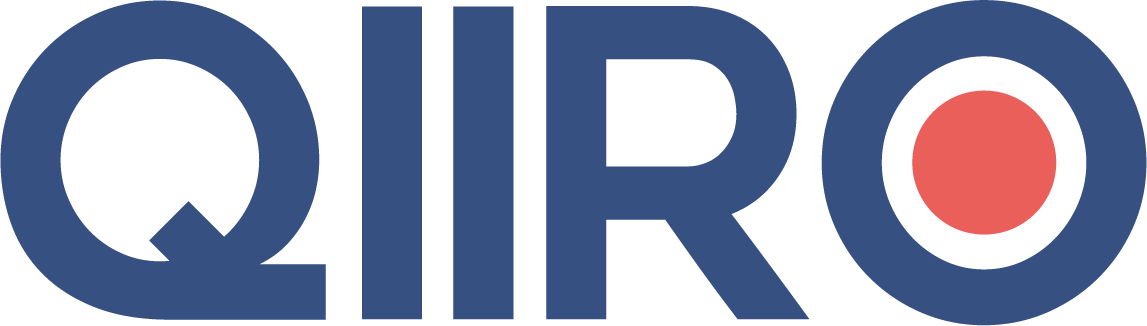 QIIRO vous propose des modèles de documents juridiques éprouvés, à jour des dernières réformes et règlementations en vigueur. Néanmoins, nos modèles restent généraux et nécessitent d’être adaptés.  En cas de doute sur la rédaction ou les conséquences juridiques de l’un de nos modèles de documents, nous vous recommandons l’accompagnement par un professionnel du droit. Attestation de témoinL’attestation doit être écrite et signée de la main de son auteur (article 202 du Nouveau Code de procédure civile). Elle doit être accompagnée d’une photocopie recto-verso de pièce d’identité et être signée par le témoin.Je soussigné, M. (Nom témoin),né à (Lieu naissance),le (Date naissance),demeurant à (Adresse),exerçant la profession de (Profession),déclarant n’avoir aucun lien de parenté ou d’alliance avec aucune des parties et ne pas être sous leur dépendance économique, ou, s’il n’en est pas ainsi, préciser le lien.certifie l’exactitude des faits ci-après pour en avoir été le témoin direct :Je travaille dans la même entreprise que M. (Nom/Prénom) depuis (Date).J’ai donc pu constater personnellement que :d’un point de vue général : (Liste des faits).Décrire succinctement l’ambiance générale et le rôle qu’y jouait l’auteur du harcèlement. En cas d’antécédents de même nature, le signaler en indiquant, par exemple : J’indique d’ailleurs que M. (Nom harceleur) avait déjà agi comme il le fait avec (Nom/Prénom) à une [ou plusieurs] reprise(s) dans le passé. Ainsi a-t-il déjà réussi à pousser d’autres employés à la démission dans des conditions particulièrement humiliantes. En ce qui concerne plus particulièrement la situation de M. (Nom/Prénom), j’ai pu constater que (Liste des faits).Faire une description objective mais détaillée des faits dont l’auteur de l’attestation a été témoin, des répercussions sur la victime et des réactions des collègues de travail • suite éventuelle au verso et/ou sur des pages annexes. Je délivre la présente attestation à M. (Nom/Prénom) et suis informé que celui-ci se réserve la faculté de la produire en justice dans le cadre du différend qui l’oppose à M. (Nom harceleur).J’ai parfaitement connaissance de ce que toute déclaration mensongère serait susceptible d’entraîner des sanctions pénales.Fait à (Ville document), le (Date du courrier).Signature du témoin